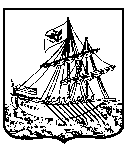 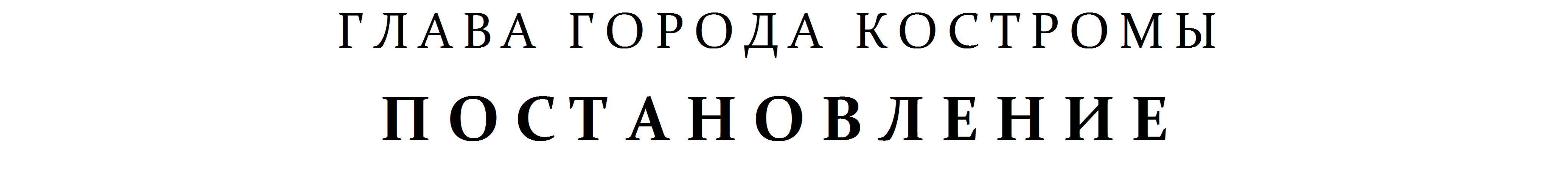 О назначении публичных слушаний по проекту постановления Администрации города Костромы о предоставлении разрешения на условно разрешенный вид использования земельного участка, расположенного в городе Костроме по адресу: улица 8 Марта, 57, с кадастровым номером 44:27:040637:343Рассмотрев обращение главы Администрации города Костромы от 6 сентября 2022 года № 24исх-3933/22 "О назначении публичных слушаний", в целях соблюдения права человека на благоприятные условия жизнедеятельности, прав и законных интересов правообладателей земельных участков и объектов капитального строительства, в соответствии со статьями 51, 39 Градостроительного кодекса Российской Федерации, Федеральным законом от 6 октября 2003 года № 131-ФЗ "Об общих принципах организации местного самоуправления в Российской Федерации", Порядком организации и проведения публичных слушаний, общественных обсуждений по проектам муниципальных правовых актов города Костромы в сфере градостроительной деятельности, Правилами землепользования и застройки города Костромы, руководствуясь статьями 20, 37 и 56 Устава города Костромы,ПОСТАНОВЛЯЮ:1. Назначить публичные слушания по проекту постановления Администрации города Костромы о предоставлении разрешения по проекту постановления Администрации города Костромы о предоставлении разрешения на условно разрешенный вид использования земельного участка, расположенного в зоне малоэтажной, индивидуальной жилой застройки Ж-1 по адресу: Российская Федерация, Костромская область, городской округ город Кострома, город Кострома, улица 8 Марта, 57, с кадастровым номером 44:27:040637:343, в форме собрания участников публичных слушаний по проекту муниципального правового акта в Администрации города Костромы.2. Определить организатором публичных слушаний по проекту постановления Администрации города Костромы о предоставлении разрешения на условно разрешенный вид использования земельного участка, расположенного в городе Костроме по адресу: улица 8 Марта, 57, с кадастровым номером 44:27:040637:343, - Комиссию по подготовке проекта Правил землепользования и застройки города Костромы.3. Назначить проведение собрания участников публичных слушаний                           на 4 октября 2022 года в период с 15.00 до 15.40 часов по адресу: Российская Федерация, Костромская область, городской округ город Кострома, город Кострома, площадь Конституции, 2, 3 этаж, кабинет 303в (кабинет главного архитектора).4. Утвердить прилагаемые:1) повестку собрания участников публичных слушаний по проекту постановления Администрации города Костромы о предоставлении разрешения на условно разрешенный вид использования земельного участка, расположенного в городе Костроме по адресу: улица 8 Марта, 57, с кадастровым номером 44:27:040637:343 (приложение 1);2) оповещение о начале публичных слушаний (приложение 2).5. Опубликовать настоящее постановление 16 сентября 2022 года в порядке, установленном для официального опубликования муниципальных правовых актов города Костромы, иной официальной информации, и разместить на официальном сайте Думы города Костромы в информационно-телекоммуникационной сети "Интернет".6. С 26 сентября 2022 года разместить на официальном сайте Администрации города Костромы в информационно-телекоммуникационной сети "Интернет" прилагаемый проект постановления Администрации города Костромы "О предоставлении разрешения на условно разрешенный вид использования земельного участка, расположенного в городе Костроме по адресу: улица 8 Марта, 57, с кадастровым номером 44:27:040637:343" (приложение 3).7. Не позднее 26 сентября 2022 года разместить и до 4 октября 2022 года распространять оповещение о начале публичных слушаний на информационных стендах, находящихся в муниципальной собственности.8. Настоящее постановление вступает в силу со дня его подписания и подлежит официальному опубликованию.Глава города Костромы Ю. В. Журин
13 сентября 2022 года№87